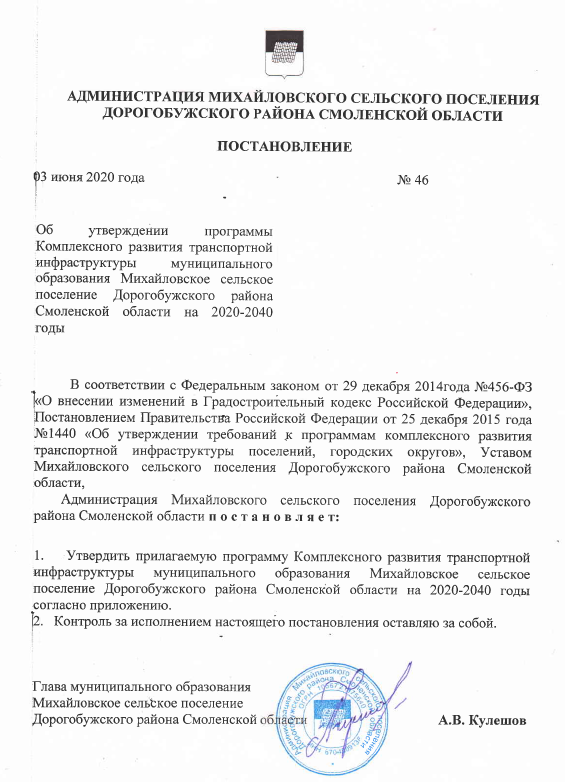      УТВЕРЖДЕНО                                                                                             постановлением АдминистрацииМихайловского сельского поселения Дорогобужского района Смоленской области  03.06.2020  № 46ПАСПОРТпрограммы Комплексного развития транспортной инфраструктуры муниципального образования Михайловское сельское поселение Дорогобужского района Смоленской области на 2020-2040 годы1. Характеристика существующего состояния транспортной инфраструктуры муниципального образования  Михайловское сельское поселение Дорогобужского района Смоленской области1.1 Анализ положения Михайловского сельского поселения Дорогобужского района Смоленской области в структуре пространственной организации субъекта   Российской ФедерацииМуниципальное образования Михайловское сельское поселение Дорогобужского района Смоленской области (далее – Михайловское сельское поселение) расположена в северной части Дорогобужского района Смоленской области.Географическая общая площадь сельского поселения составляет 564,0 кв. км или 56403,67 га.Крупные реки: Днепр, Осьма, Рясна.состав  Михайловского  сельского  поселения  входит  46  населённых  пунктов:деревня Ново-Михайловское - административный центр, деревня Абрамово; деревня Бабаедово; деревня Белавка; деревня Бизюково; деревня Болдино; деревня Борздилово; деревня Будка железной дороги 21 км; деревня Василисино; деревня Васино; деревня Вороново; деревня Городок; деревня Деревенщики; деревня Егорьево; деревня Елисеенки; деревня Ивановское; деревня Ивонино; деревня Карачарово; деревня Клешники; деревня Кузнецово; деревня Лелявино; деревня Ленкино; деревня Леоньково; деревня Мамыркино; деревня Мартынково; деревня Милоселье; деревня Молодилово; деревня Никулино; деревня Новый Двор; деревня Полибино; деревня Полижакино; деревня Прослище; деревня Пушкарево; деревня Роги; деревня Рязань; деревня Садовая; деревня Самцово; деревня Селюшки; деревня Славково; деревня Соколово; деревня Ставково; деревня Струково; деревня Филино; деревня Шаломино; деревня Щербинино; станция Струково.Общая численность населения — 2447 человек.1.2 Социально-экономическая характеристика Дорогобужского городского поселения, характеристика градостроительной деятельности на территории поселения, деятельность в сфере транспорта, оценка транспортного спросаСтабильное улучшение качества жизни всех слоев населения, являющееся главной целью развития Михайловского сельского поселения, в значительной степени определяется уровнем развития системы обслуживания, которая включает в себя учреждения образования, здравоохранения, спорта, культуры и т.д. На территории Михайловского сельского поселения имеются следующие объекты соцкультбыта - администрация, магазины, медпункты, дома культуры, школы, почты.Комплекс объектов социального и культурно-бытового обслуживания населения образует социальную инфраструктуру. Дорожное хозяйство является одним из элементов транспортной инфраструктуры, которое обеспечивает свободу передвижения граждан и делает возможным свободное перемещение товаров и услуг. Наличием и состоянием сети автомобильных дорог общего пользования определяется территориальная целостность и единство экономического пространства.Транспортно-экономические связи  Михайловского сельского поселения осуществляются только автомобильным видом транспорта. Транспортные предприятия на территории поселения отсутствуют.Характеристика функционирования и показатели работы транспортной инфраструктуры по видам транспортаВнешний транспорт на территории Михайловского сельского поселения представлен одним видом - автомобильным. Обслуживание воздушным транспортом осуществляется через аэропорты города Смоленска.Транспортная связь д. Ново-Михайловское с областным центром – г. Смоленском – обеспечивается по автодорогам с юга на север: Рославль-Ельня-Дорогобуж-Сафоново и с запада на восток: Смоленск-Дорогобуж-Вязьма (старая Смоленская дорога). Расстояние до г. Смоленска – 107 км, до г. Москвы – .С юга на север проходит автодорога III технической категории территориального значения Рославль – Ельня – Сафоново с выходом через 25 километров на магистраль федерального значения Москва-Минск. Федеральная автомобильная дорога М-1 «Беларусь» (Минское шоссе), построенная в 1947 году является международным транспортным коридором страны № 1, частью европейского маршрута Е-30 и азиатского маршрута АН-6.Автодорога Рославль – Ельня – Сафоново в пределах д. Ново-Михайловское имеет ширину проезжей части . с асфальтобетонным покрытием. С востока к д. Ново-Михайловское подходит автодорога территориального значения Смоленск-Дорогобуж-Вязьма, которая в границах поселения имеет покрытие асфальтовое покрытия шириной до  (от д. Ново-Михайловское до д. Елисеенки и  от д. Полибино до д. Васино). Остальная часть покрытия автомобильной дороги - щебеночная. Д. Ново-Михайловское связана автобусными маршрутами с пунктами: д. Васино, д. Струково, г. Сафоново, г. Ельня, пгт.  Верхнеднепровский, г. ДорогобужТранспортный комплекс Михайловского сельского поселения представлен автомобильным видом транспорта. Воздушные перевозки из Михайловского сельского поселения не осуществляются.Водный  транспорт  на  территории Михайловского сельского поселения  не  развит   в  связи  с  отсутствием судоходных рек.Характеристика сети дорог Михайловского сельского поселения, параметры дорожного движения (скорость, плотность, состав и интенсивность движения потоков транспортных средств, коэффициент загрузки дорог движением и иные показатели, характеризующие состояние дорожного движения, экологическую нагрузку на окружающую среду от автомобильного транспорта и экономические потери), оценка качества содержания дорогВ целом территория Михайловского сельского поселения по функциональным приоритетам может быть подразделена на две группы территорий:- территории, расположенные в зоне влияния планировочных узлов и связей, или основные функционально-планировочные зоны активного градостроительного и хозяйственного развития;- остальные территории.К пространственно-планировочным узлам отнесены:- д. Ново-Михайловское, выполняет функции социально-административного и хозяйственного центра;- деревни Бизюково, Струково, Васино – выполняют функции сельскохозяйственных центров.Роль основного коммуникационного узла в Михайловском сельском поселении является д. Ново-Михайловское - администрация и магазин. В целом транспортная система Михайловского сельского поселения справляется с существующими потоками.Автобусное движение в Михайловском сельском поселении осуществляется по межмуниципальным маршрутам по автомобильным дорогам регионального  (межмуниципального) значения:Смоленск - Вязьма – Зубцов (участок Старой Смоленской дороги Смоленск – Вязьма);«Рославль – Ельня – Дорогобуж - Сафоново»;Дорогобуж – Верхнеднепровский – Струково; «Дорогобуж – Верхнеднепровский – Струково» - Полибино; Дорогобуж – Белавка – Бизюково - Ивановское;Полибино – Ставково;«Смоленск - Вязьма – Зубцов (участок Старой Смоленской дороги Смоленск – Вязьма)» - Самцово;Васино - Деревенщики;«Смоленск - Вязьма – Зубцов (участок Старой Смоленской дороги Смоленск – Вязьма)» - Абрамово;«Дорогобуж – Белавка – Бизюково – Ивановское» - Прослище;«Дорогобуж – Верхнеднепровский – Струково» - Шаломино;«Рославль – Ельня – Дорогобуж - Сафоново» - Садовая;	«Смоленск - Вязьма – Зубцов (участок Старой Смоленской дороги Смоленск – Вязьма)» - Полибино.Период осуществления пассажирских перевозок – круглый год.Перевозки пассажиров осуществляются частным автотранспортом (микроавтобусами), который обслуживает маршруты.1.5. Анализ состава парка транспортных средств и уровня автомобилизации в Михайловском сельском поселении, обеспеченность парковками (парковочными местами)На  протяжении  последних  лет  наблюдается  тенденция  к  увеличению  числа автомобилей  на  территории Михайловского сельского  поселения.  Основной  прирост  этого  показателя осуществляется  за  счёт  увеличения  числа  легковых  автомобилей  находящихся  в собственности  граждан. Для хранения автотранспорта,  в основном, используется дворовое пространство, гаражные боксы.Гаражно-строительные кооперативы и автостоянки не зарегистрированы. 1.6. Характеристика работы транспортных средств общего пользования, включая анализ пассажиропотокаТранспорт - важнейшая составная часть инфраструктуры поселения, удовлетворяющая потребности всех отраслей экономики и населения в перевозках грузов и пассажиров, перемещающая различные виды продукции между производителями и потребителями, осуществляющий общедоступное транспортное обслуживание населения. Устойчивое и эффективное функционирование транспорта является необходимым условием для полного удовлетворения потребностей населения в перевозках и успешной работы всех предприятий поселения.Основным видом пассажирского транспорта Михайловского сельского поселения является автобус. Пассажирские перевозки осуществляются по  межмуниципальным маршрутам. На территории поселения нет автостанций, есть автобусные остановки.Большинство трудовых передвижений в поселении приходится на личный автотранспорт, пригородный автобус. 1.7. Характеристика условий пешеходного и велосипедного передвиженияПешеходное и велосипедное движение в поселении происходит по пешеходным дорожкам (тротуарам), но в основном по проезжим частям улиц, что может привести к дорожно-транспортным происшествиям (ДТП) на улицах населенных пунктов.  1.8. Характеристика движения грузовых транспортных средств, оценка работы транспортных средств коммунальных и дорожных служб, состояние инфраструктуры для данных транспортных средствКрупных транспортных организаций, осуществляющих грузовые перевозки на территории Михайловского сельского поселения не имеется.  1.9. Анализ уровня безопасности дорожного движенияАвтомобилизация населения является важнейшей составной частью прогресса общества. Роль автомобильного транспорта в современном мире трудно переоценить, он имеет огромное значение для удовлетворения не только экономических, но и социальных потребностей населения. Однако  процесс автомобилизации населения имеет и негативные стороны. Существенным отрицательным последствием автомобилизации населения является аварийность на автомобильном транспорте.  Человечество несет не только физические и моральные потери, но и огромный материальный урон от дорожно-транспортных  происшествий (далее – ДТП). Дорожно-транспортный травматизм приводит к исключению из сферы производства людей трудоспособного возраста. Гибнут и становятся инвалидами дети.Безопасность дорожного движения является одной из важных социально-экономических и демографических задач Российской Федерации. Проблема аварийности на автотранспорте  за последние годы приобрела особую остроту  в связи с ежегодно  возрастающей диспропорцией между приростом количества автотранспортных средств и низкими темпами развития и реконструкции улично-дорожной сети, применяемыми техническими средствами организации дорожного движения и увеличивающейся интенсивностью  транспортных потоков.Состояние автодорог не соответствует требованиям по безопасности дорожного движения. Автодороги  не обустроены в полном объеме техническими средствами регулирования движения, удерживающими и направляющими устройствами, наружным освещением, тротуарами и другими средствами, обеспечивающими безопасность участников движения.Существующая  дорожно-транспортная инфраструктура не соответствует потребностям  общества в безопасном дорожном движении, недостаточно эффективно  функционирует система обеспечения дорожного движения, крайне низка  дисциплина участников дорожного движения.Остается еще много нерешенных проблем в вопросах организации дорожного движения на территории Михайловского сельского поселения. Основными видами дорожно-транспортных происшествий на территории Михайловского сельского поселения являются: опрокидывание, наезд на пешехода, наезд на препятствие, столкновение. Свыше тридцати процентов всех дорожно-транспортных происшествий связаны с нарушениями Правил дорожного движения Российской Федерации водителями транспортных средств. Вследствие выезда на полосу встречного движения регистрируется около 10 процентов дорожно-транспортных происшествий, свыше 22 процентов всех происшествий связаны с неправильным выбором скорости движения, 4 процента дорожно-транспортных происшествий совершил водитель, не имевший права на управление транспортным средством. Определяющее влияние на аварийность оказывают водители транспортных средств, принадлежащих физическим лицам.Сложная обстановка с аварийностью и наличие тенденций к дальнейшему ухудшению ситуации во многом объясняются следующими причинами:1) постоянно возрастающая мобильность населения;2) уменьшение перевозок общественным транспортом и увеличение перевозок личным транспортом;3) нарастающая диспропорция между увеличением количества автомобилей и протяженностью улично-дорожной сети, не рассчитанной на современные транспортные потоки.Сложившееся положение дел усугубляется неэффективным использованием реальных рычагов воздействия на негативные процессы, происходящие в области обеспечения безопасности дорожного движения. Кроме того, в условиях дотационности бюджета Михайловского сельского поселения и его значительных социальных обязательств существенно снижаются возможности для решения задач по обеспечению безопасности дорожного движения.1.10. Оценка уровня негативного воздействия транспортной инфраструктуры на окружающую среду, безопасность и здоровье населенияАвтомобильный  транспорт  и  инфраструктура  автотранспортного  комплекса относится  к  главным  источникам  загрязнения  окружающей  среды. Отработавшие газы двигателей внутреннего сгорания содержат вредные вещества и соединения, в том числе канцерогенные. Нефтепродукты, продукты износа шин, тормозных  накладок,  хлориды,  используемые  в  качестве  антиобледенителей дорожных покрытий, загрязняют придорожные полосы и водные объекты.Главный компонент выхлопов двигателей внутреннего сгорания (кроме шума) - окись углерода (угарный газ) – опасен для человека, животных, вызывает отравление различной степени в зависимости от концентрации. При взаимодействии выбросов автомобилей и смесей загрязняющих веществ в воздухе могут образоваться новые вещества,  более  агрессивные.  На  прилегающих  территориях  к  автомобильным дорогам  вода,  почва  и  растительность  является  носителями  ряда  канцерогенных веществ. Недопустимо выращивание здесь овощей, фруктов и скармливание травы животным.  1.11. Характеристика существующих условий и перспектив развития и размещения транспортной инфраструктуры Дорогобужского  городского поселения Мероприятия  по  развитию  транспортной  инфраструктуры  Михайловского сельского поселения  разработаны  на  основе  тщательного  и  всестороннего  анализа существующего  состояния  транспортной  системы,  выявленных  тенденций  в изменении  основных  показателей  развития  транспорта,  планируемых пространственных преобразований.Приоритетными направления развития транспортной инфраструктуры являются:- капитальный ремонт дорог;- проектирование дорог.1.12. Оценка нормативно-правовой базы, необходимой для функционирования и развития транспортной инфраструктуры  Дорогобужского городского поселения Основными документами, определяющими порядок функционирования и развития транспортной инфраструктуры являются:1. Градостроительный кодекс РФ от 29.12.2004 №190-ФЗ (ред. от 30.12.2015);2. Федеральный закон от 08.11.2007 №257-ФЗ (ред. от 15.02.2016) «Об автомобильных дорогах и о дорожной деятельности в РФ и о внесении изменений в отдельные законодательные акты Российской Федерации»;3. Федеральный закон от 10.12.1995 №196-ФЗ (ред. от 28.11.2015) «О безопасности дорожного движения»;4. Постановление Правительства РФ от 23.10.1993 №1090 (ред. от 21.01.2016) «О правилах дорожного движения»;5. Постановление Правительства РФ от 25.12.2015г. №1440 «Об утверждении требований к программам комплексного развития транспортной инфраструктуры поселений, городских округов»;6. Генеральный план Михайловского сельского поселение дорогобужского района Смоленской области, утвержденный решением Дорогобужской районной Думы от 27.03.2019 № 20.1.13. Оценка финансирования транспортной инфраструктурыИсточниками финансирования программы являются средства муниципального дорожного фонда Михайловского сельского поселения Дорогобужского района Смоленской области, средства областного бюджета.Общий объем финансирования программы составляет 10 084,5 тыс. руб., в том числе по годам реализации:- 2020 год – 3 233,1 тыс. руб.;- 2021 год – 3 425,7 тыс. руб.;- 2022 год – 3 425,7 тыс. руб.;- 2023 год - 0,0 тыс. руб.;- 2024 год - 0,0 тыс. руб.;- 2025-2040 гг. – 0,0 тыс. руб.Из общего объема финансирования муниципальной  программы:- средства муниципального дорожного фонда Михайловского сельского поселения Дорогобужского района Смоленской области составляют 10 084,5 тыс. руб., в том числе по годам реализации:- 2020 год – 3 233,1 тыс. руб.;- 2021 год – 3 425,7 тыс. руб.;- 2022 год – 3 425,7 тыс. руб.;- 2023 год - 0,0 тыс. руб.;- 2024 год - 0,0 тыс. руб.;- 2025-2040 гг. – 0,0 тыс. руб.- средства областного бюджета 0,0 тыс. рублей, в том числе по годам:общий объем финансирования программы составляет 0,0 тыс. руб., в том числе по годам реализации:- 2020 год –0,0 тыс. руб.;- 2021 год - 0,0 тыс. руб.;- 2022 год - 0,0 тыс. руб.;- 2023 год - 0,0 тыс. руб.;- 2024 год - 0,0 тыс. руб.;- 2025-2040 гг. – 0,0 тыс. руб.Объемы финансирования носят прогнозный характер и подлежат уточнению в установленные сроки после принятия бюджетов всех уровней на очередной финансовый год и плановый период. 2. Прогноз транспортного спроса, изменения объемов и характера передвижения населения и перевозок грузов на территории  Михайловского сельского поселения 2.1. Прогноз социально-экономического и градостроительного развития поселенияГлавными факторами дальнейшего развития Михайловского сельского поселения являются:- выгодное экономико-географическое положение, расположение в зоне влияния Минского шоссе;- производственный  и кадровый потенциал;- развитая инфраструктура внешнего транспорта, инженерных коммуникаций и сооружений;- наличие достаточных земельных ресурсов при условии их разумного использования;- близость к районному и областному центрам;-развитая рыночная инфраструктура.В настоящее время сохраняется тенденция убыли численности трудовых ресурсов. На более поздний период прирост может быть обеспечен, в основном, за счет механического притока.Демографические процессы, происходящие в городе, аналогичны процессам, имеющим место в большинстве городов России с преобладанием русского населения – происходит старение населения, сокращение доли молодых возрастов, наблюдается естественная убыль населения.Указанные особенности структуры населения следует учитывать в сфере социального обслуживания и подготовки кадров.Сохраняется тенденция прироста численности трудовых ресурсов за счёт вступления населения трудоспособного возраста в трудовую деятельность. На более поздний период указанный прирост может быть обеспечен, в основном, за счёт механического притока.В настоящее время число выбывших превышает количество прибывших. Наблюдается отток работоспособного и квалифицированного населения.Таким образом, за прошедшие 3-5 лет в Михайловском сельском поселении  прослеживается некоторое замедление негативных демографических процессов, что позволяет достаточно оптимистично подходить к прогнозам численности населения Михайловского сельского поселения.В силу особенностей социально-экономической и демографической ситуации в России и Смоленской области вероятна стабилизация или некоторое сокращение численности населения Михайловского сельского поселения.Ориентировочный демографический расчет на ближайшие 10-15 лет, выполненный с учетом анализа динамики населения Михайловского сельского поселения за прошедший период, показывает колебания в пределах 2,46- 2,7 тыс. человек. В соответствии с материалами «Схемы территориального планирования Смоленской области» миграционный прирост населения  стабилизировался на уровне 1%.Рост населения будет обеспечен, прежде всего, за счет внешней и внутренней миграции, удовлетворяющей возрастающие потребности сельских поселений в трудовых ресурсах. 2.2. Прогноз транспортного спроса Михайловского сельского поселения, объемов и характера передвижения населения и перевозок грузов по видам транспорта, имеющегося на территории поселенияНаблюдается рост у населения личного автотранспорта. В связи с прохождением через Михайловского сельского поселение автотрассы  регионального значения «Москва-Вязьма-Зубцов» основным видом пассажирского транспорта поселения остается автобус. Пассажирские перевозки осуществляются по межмуниципальным маршрутам. Перевозки грузов практически не изменяются. Крупных транспортных организаций осуществляющих грузовые перевозки на территории сельского поселения не имеется.2.3. Прогноз развития транспортной инфраструктуры по видам транспортаВ период реализации Программы транспортная инфраструктура по видам транспорта не претерпит существенных изменений. Основным видом транспорта остается  автомобильный. Транспортная связь с районным и областным центром и населенными пунктами поселения будет осуществляться общественным транспортом (автобусное сообщение), внутри Михайловского сельского поселения личным транспортом. Для целей обслуживания действующих производственных предприятий сохраняется использование грузового транспорта.   2.4. Прогноз развития дорожной сети Михайловского сельского поселения (в соответствии с генеральным планом)Основная задача прогноза системы улиц и дорог – обеспечение удобных транспортных связей с наименьшими затратами времени жилых районов населенных пунктов с административным центром, зонами отдыха и другими местами.В Программе приняты следующие категории улиц и дорог:а) основные магистральные улицы;б) магистральные улицы;в) жилые улицы;В рамках реализации программы планируется проведение капитального ремонт автомобильных дорог.2.5. Прогноз уровня автомобилизации, параметров дорожного движенияНа  протяжении  последних  лет  наблюдается тенденция к увеличению  числа автомобилей  на  территории Михайловского сельского поселения.  Основной  прирост  этого  показателя осуществляется  за  счёт  увеличения  числа  легковых  автомобилей  находящихся  в собственности граждан. С учетом прогнозируемого увеличения количества транспортных средств, без изменения пропускной способности дорог, предполагается повышение интенсивности движения по основным направлениям к объектам тяготения. 2.6. Прогноз показателей безопасности дорожного движенияПредполагается незначительный рост аварийности. Это связано с увеличением парка автотранспортных средств и неисполнением участниками дорожного движения правил дорожного движения.Факторами, влияющими на снижение аварийности станут обеспечение контроля за выполнением мероприятий по обеспечению безопасности дорожного движения, развитие целевой системы воспитания и обучения детей безопасному поведению на улицах и дорогах, проведение разъяснительной и предупредительно-профилактической работы среди населения по вопросам обеспечения безопасности дорожного движения.2.7. Прогноз негативного воздействия транспортной инфраструктуры на окружающую среду и здоровье населенияПричиной увеличения негативного воздействия на окружающую среду и здоровье населения, станет рост автомобилизации населения в совокупности с предполагаемым приростом его численности в связи с чем, усилится загрязнение атмосферы выбросами в воздух дыма и газообразных загрязняющих веществ и увеличением воздействия шума на здоровье человека. Для  снижения  вредного  воздействия  автомобильного  транспорта  на  окружающую среду необходимо:-  обеспечить  увеличение  применения  более  экономичных  автомобилей  с  более низким расходом моторного топлива.Принципиальные варианты развития транспортной инфраструктуры и их укрупненная оценка по целевым показателям (индикаторам) развития транспортной инфраструктуры с последующим выбором предполагаемого к реализации вариантаАвтомобильные дороги подвержены влиянию природной окружающей среды, хозяйственной деятельности человека и постоянному воздействию транспортных средств, в результате чего меняется технико-эксплутационное состояние дорог. Состояние сети дорог определяется своевременностью, полнотой и качеством выполнения работ по содержанию, ремонту капитальному ремонту и зависит напрямую от объемов финансирования. В условиях, когда объем инвестиций в дорожный комплекс является явно недостаточным, а рост уровня автомобилизации значительно опережает темпы роста развития дорожной инфраструктуры на первый план выходят работы по содержанию и эксплуатации дорог.  Поэтому в Программе выбирается вариант качественного содержания и капитального ремонта дорог.Перечень мероприятий (инвестиционных проектов) по проектированию, строительству, реконструкции объектов транспортной инфраструктуры предполагаемого к реализации варианта развития транспортной инфраструктурыС учетом сложившейся экономической ситуацией, мероприятия по развитию транспортной инфраструктуры по видам транспорта, по развитию транспорта общего пользования, созданию транспортно-пересадочных узлов, по развитию инфраструктуры для легкового автомобильного транспорта, включая развитие единого парковочного пространства, по развитию пешеходного и велосипедного передвижения, по развитию инфраструктуры для грузового транспорта, транспортных средств коммунальных и дорожных служб в период реализации Программы не предусматриваются.Мероприятия по развитию сети дорог поселенияДля достижения целей и задач Программы, снижения уровня аварийности, связанной с состоянием, освещенностью дорожного покрытия, и доступностью к центрам тяготения предлагается в период действия Программы реализовать комплекс мероприятий по развитию дорог Михайловского сельского поселения. План реализации  программы  Комплексного развития транспортной инфраструктуры муниципального образования Михайловское сельское поселение Дорогобужского района Смоленской области на 2020-2040 годы представлен в приложении №2 к Программе.Оценка объемов и источников финансирования мероприятий (инвестиционных проектов) по проектированию, строительству, реконструкции объектов транспортной инфраструктуры предполагаемого к реализации варианта развития транспортной инфраструктурыИсточниками финансирования программы являются средства муниципального дорожного фонда Дорогобужского городского поселения Дорогобужского района Смоленской области, средства областного бюджета.Общий объем финансирования программы составляет 10 084,5 тыс. руб., в том числе по годам реализации:- 2020 год – 3 233,1 тыс. руб.;- 2021 год – 3 425,7 тыс. руб.;- 2022 год – 3 425,7 тыс. руб.;- 2023 год - 0,0 тыс. руб.;- 2024 год - 0,0 тыс. руб.;- 2025-2040 гг. – 0,0 тыс. руб.Из общего объема финансирования муниципальной  программы:- средства муниципального дорожного фонда Михайловского сельского поселения Дорогобужского района Смоленской области составляют 10 084,5 тыс. руб., в том числе по годам реализации:- 2020 год – 3 233,1 тыс. руб.;- 2021 год – 3 425,7 тыс. руб.;- 2022 год – 3 425,7 тыс. руб.;- 2023 год - 0,0 тыс. руб.;- 2024 год - 0,0 тыс. руб.;- 2025-2040 гг. – 0,0 тыс. руб.- средства областного бюджета 0,0 тыс. рублей, в том числе по годам:Общий объем финансирования программы составляет 0,0 тыс. руб., в том числе по годам реализации:- 2020 год – 0,0 тыс. руб.;- 2021 год - 0,0 тыс. руб.;- 2022 год - 0,0 тыс. руб.;- 2023 год - 0,0 тыс. руб.;- 2024 год - 0,0 тыс. руб.;- 2025-2040 гг. – 0,0 тыс. руб.Объемы финансирования носят прогнозный характер и подлежат уточнению в установленные сроки после принятия бюджетов всех уровней на очередной финансовый год и плановый период.Оценка эффективности мероприятий (инвестиционных проектов) по проектированию, строительству, реконструкции объектов транспортной инфраструктуры предполагаемого к реализации варианта развития транспортной инфраструктурыЭффективность реализации Программы оценивается ежегодно на основе целевых показателей и индикаторов.Целевые показатели реализации Программы приведены в приложении №1 к Программе.7. Предложения по институциональным преобразованиям, совершенствованию правового и информационного обеспечения деятельности в сфере проектирования, строительства, реконструкции объектов транспортной инфраструктуры на территории Дорогобужского городского поселения В рамках реализации настоящей Программы не предполагается проведение институциональных преобразований, структуры управления и взаимосвязей при осуществлении деятельности в сфере проектирования, строительства и реконструкции объектов транспортной инфраструктуры.Целевые показатели реализации программыКомплексного развития транспортной инфраструктуры муниципального образования Михайловское сельское поселение Дорогобужского района Смоленской области на 2020-2040 годыПлан реализации  программы  Комплексного развития транспортной инфраструктуры муниципального образования Дорогобужское городское поселение Дорогобужского района Смоленской области на 2020-2040 годыНаименование ПрограммыПрограмма Комплексного развития транспортной инфраструктуры муниципального образования Михайловское сельское поселение Дорогобужского района Смоленской области на 2020-2040 годыОснования для разработки ПрограммыФедеральный закон от 29 декабря 2014 года №456-ФЗ «О внесении изменений в Градостроительный кодекс Российской Федерации»,   Постановление Правительства Российской Федерации от 25 декабря 2015 года №1440 «Об утверждении требований к программам комплексного развития транспортной инфраструктуры поселений, городских округов», Генеральный план Михайловского сельского поселения Дорогобужского района Смоленской областиНаименование заказчика и разработчиков программы, их местонахождениеАдминистрация   Михайловского сельского поселения Дорогобужского района Смоленской области Смоленской области,Смоленская область, Дорогобужский район, д. Ново-Михайловское, ул. Центральная, д. 1Цели и задачи программыКомплексное развитие транспортной инфраструктуры  муниципального образования Михайловское поселение Дорогобужского района Смоленской области.Поэтапное приведение технического уровня существующих автомобильных дорог общего пользования  местного значения в соответствие с нормативными требованиями к транспортно-эксплуатационным показателямЦелевые показатели (индикаторы) развития транспортной инфраструктурыДоля протяженности автомобильных дорог общего пользования местного значения, отвечающих нормативным требованиям, в общей протяженности автомобильных дорог общего пользования местного значенияСроки и этапы реализации программы2020 - 2028 годыI этапУкрупненное описание запланированных мероприятий (инвестиционных проектов) по проектированию, строительству, реконструкции объектов транспортной инфраструктуры (групп мероприятий, подпрограмм, инвестиционных проектов)Строительство и реконструкция районных автомобильных дорогОбъемы и источники финансирования программы Источниками финансирования программы являются средства муниципального дорожного фонда Михайловского сельского поселения Дорогобужского района Смоленской области, средства областного бюджета.Общий объем финансирования программы составляет 10 084,5 тыс. руб., в том числе по годам реализации:- 2020 год – 3 233,1 тыс. руб.;- 2021 год – 3 425,7 тыс. руб.;- 2022 год – 3 425,7 тыс. руб.;- 2023 год - 0,0 тыс. руб.;- 2024 год - 0,0 тыс. руб.;- 2025-2040 гг. – 0,0 тыс. руб.Из общего объема финансирования муниципальной  программы:- средства муниципального дорожного фонда Михайловского сельского поселения Дорогобужского района Смоленской области составляют 10 084,5 тыс. руб., в том числе по годам реализации:- 2020 год – 3 233,1 тыс. руб.;- 2021 год – 3 425,7 тыс. руб.;- 2022 год – 3 425,7 тыс. руб.;- 2023 год - 0,0 тыс. руб.;- 2024 год - 0,0 тыс. руб.;- 2025-2040 гг. – 0,0 тыс. руб.- средства областного бюджета 0,0 тыс. рублей, в том числе по годам:- 2020 год – 0,0 тыс. руб.;- 2021 год - 0,0 тыс. руб.;- 2022 год - 0,0 тыс. руб.;- 2023 год - 0,0 тыс. руб.;- 2024 год - 0,0 тыс. руб.;- 2025-2040 гг. – 0,0 тыс. руб.Объемы финансирования носят прогнозный характер и подлежат уточнению в установленные сроки после принятия бюджетов всех уровней на очередной финансовый год и плановый период.Приложение № 1 к программе Комплексного развития транспортной инфраструктуры муниципального образования Михайловское сельское поселение Дорогобужского района Смоленской области на 2020-2040 годы№ п/пНаименование показателяЕдиница измеренияБазовое значение показателей по годамБазовое значение показателей по годамПланируемое значение показателей (на очередной финансовый год и плановый период)Планируемое значение показателей (на очередной финансовый год и плановый период)№ п/пНаименование показателяЕдиница измерения20192020202120221234567Комплексное развитие транспортной инфраструктуры муниципального образования Дорогобужское городское поселение Дорогобужского района Смоленской областиКомплексное развитие транспортной инфраструктуры муниципального образования Дорогобужское городское поселение Дорогобужского района Смоленской областиКомплексное развитие транспортной инфраструктуры муниципального образования Дорогобужское городское поселение Дорогобужского района Смоленской областиКомплексное развитие транспортной инфраструктуры муниципального образования Дорогобужское городское поселение Дорогобужского района Смоленской областиКомплексное развитие транспортной инфраструктуры муниципального образования Дорогобужское городское поселение Дорогобужского района Смоленской областиКомплексное развитие транспортной инфраструктуры муниципального образования Дорогобужское городское поселение Дорогобужского района Смоленской областиКомплексное развитие транспортной инфраструктуры муниципального образования Дорогобужское городское поселение Дорогобужского района Смоленской области1.Доля протяженности автомобильных дорог общего пользования местного значения, отвечающих нормативным требованиям, в общей протяженности автомобильных дорог общего пользования местного значения. %31,432,534,836,3Приложение № 2 к программе Комплексного развития транспортной инфраструктуры муниципального образования Михайловское сельское поселение Дорогобужского района Смоленской области на 2020-2040 годыНаименование Исполнительмероприятия    
Источники финансового   обеспечения (расшифровать)Объем средств на реализацию программы на отчетный год и плановый период, тыс. рублейОбъем средств на реализацию программы на отчетный год и плановый период, тыс. рублейОбъем средств на реализацию программы на отчетный год и плановый период, тыс. рублейПланируемое значение показателя на реализацию программы на отчетный год и плановый периодПланируемое значение показателя на реализацию программы на отчетный год и плановый периодНаименование Исполнительмероприятия    
Источники финансового   обеспечения (расшифровать)всего2020202120202021Комплексное развитие транспортной инфраструктуры муниципального образования Дорогобужское городское поселение Дорогобужского района Смоленской областиКомплексное развитие транспортной инфраструктуры муниципального образования Дорогобужское городское поселение Дорогобужского района Смоленской областиКомплексное развитие транспортной инфраструктуры муниципального образования Дорогобужское городское поселение Дорогобужского района Смоленской областиКомплексное развитие транспортной инфраструктуры муниципального образования Дорогобужское городское поселение Дорогобужского района Смоленской областиКомплексное развитие транспортной инфраструктуры муниципального образования Дорогобужское городское поселение Дорогобужского района Смоленской областиКомплексное развитие транспортной инфраструктуры муниципального образования Дорогобужское городское поселение Дорогобужского района Смоленской областиКомплексное развитие транспортной инфраструктуры муниципального образования Дорогобужское городское поселение Дорогобужского района Смоленской областиКомплексное развитие транспортной инфраструктуры муниципального образования Дорогобужское городское поселение Дорогобужского района Смоленской областиОсновное мероприятие: Комплексное развитие сети автомобильных дорог общего пользования местного значенияОсновное мероприятие: Комплексное развитие сети автомобильных дорог общего пользования местного значенияОсновное мероприятие: Комплексное развитие сети автомобильных дорог общего пользования местного значенияОсновное мероприятие: Комплексное развитие сети автомобильных дорог общего пользования местного значенияОсновное мероприятие: Комплексное развитие сети автомобильных дорог общего пользования местного значенияОсновное мероприятие: Комплексное развитие сети автомобильных дорог общего пользования местного значенияОсновное мероприятие: Комплексное развитие сети автомобильных дорог общего пользования местного значенияОсновное мероприятие: Комплексное развитие сети автомобильных дорог общего пользования местного значенияКапитальный ремонт автомобильных дорогАдминистрации Михайловского сельского поселения Дорогобужского района  Смоленской областиСредства муниципального дорожного фонда6 658,83 233,13 425,73 233,13 425,7Капитальный ремонт автомобильных дорогАдминистрации Михайловского сельского поселения Дорогобужского района  Смоленской областиСредства областного бюджета0,00,00,00,00,0ИТОГОИТОГОИТОГО6 658,83 233,13 425,73 233,13 425,7